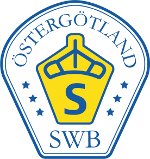 Årsmöte SWB-Östergötland 2021-08-28FöredragningslistaMötet öppnas av föreningens ordinarie ordförande.
Val av ordförande för mötet.
Styrelsens anmälan av protokollförare.
Val av två justeringsmän, att jämte ordförande justera dagens protokoll.
Justering av röstlängd. Rösträkning sker av justeringsmän.
Fråga om mötets stadgeenliga utlysande.
Föredragning av styrelsens Verksamhetsberättelse för 2020 och Verksamhetsplan för 2021.
Föredragning av bokslut samt revisorernas berättelse.
Fråga om styrelsens ansvarsfrihet.
Fråga om ersättning till styrelsen. 
Val av styrelseledamöter
Val av ordförande
Val av ordinarie ombud och suppleanter till SWB fullmäktige.
Val av revisorer jämte suppleant. 
Val av ledamöter i valberedningen. 
Fastställande av medlemsavgift för nästkommande år 2022.
Behandling av förslag och inkomna motioner.
Avtackning av avgående styrelseledamöter.
Mötets avslutande